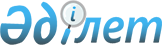 Қостанай облысының су объектілерінде су қорғау аймақтары мен белдеулерін және оларды шаруашылықта пайдаланудың режимі мен ерекше жағдайларын белгілеу туралыҚостанай облысы әкімдігінің 2022 жылғы 3 тамыздағы № 344 қаулысы. Қазақстан Республикасының Әділет министрлігінде 2022 жылғы 5 тамызда № 29029 болып тіркелді.       Қазақстан Республикасы Су кодексінің 39, 116, 125-баптарына, "Қазақстан Республикасындағы жергілікті мемлекеттік басқару және өзін-өзі басқару туралы" Қазақстан Республикасы Заңының 27-бабына сәйкес Қостанай облысының әкімдігі ҚАУЛЫ ЕТЕДІ:       1. Осы қаулының 1-қосымшасына сәйкес Қостанай облысының су объектілерінде су қорғау аймақтары мен белдеулері белгіленсін.       2. Осы қаулының 2-қосымшасына сәйкес Қостанай облысының су объектілерінде су қорғау аймақтары мен белдеулерін шаруашылықта пайдаланудың режимі мен ерекше жағдайлары белгіленсін.       3. Осы қаулының 3-қосымшасына сәйкес Қостанай облысы әкімдігінің кейбір қаулыларының күші жойылды деп танылсын.      4. "Қостанай облысы әкімдігінің табиғи ресурстар және табиғат пайдалануды реттеу басқармасы" мемлекеттік мекемесі Қазақстан Республикасының заңнамасында белгіленген тәртіпте:      1) осы қаулының Қазақстан Республикасының Әділет министрлігінде мемлекеттік тіркелуін;      2) осы қаулының ресми жарияланғанынан кейін оның Қостанай облысы әкімдігінің интернет-ресурсында орналастырылуын қамтамасыз етсін.      5. Осы қаулының орындалуын бақылау Қостанай облысы әкімінің жетекшілік ететін орынбасарына жүктелсін.      6. Осы қаулы оның алғашқы ресми жарияланған күнінен кейін күнтізбелік он күн өткен соң қолданысқа енгізіледі.       "КЕЛІСІЛДІ"      "Қазақстан Республикасы      Денсаулық сақтау министрлігі      Санитариялық-эпидемиологиялық      бақылау комитетінің Қостанай      облысының Санитариялық-      эпидемиологиялық бақылау      департаменті" республикалық      мемлекеттік мекемесі       "КЕЛІСІЛДІ"      "Қазақстан Республикасы      Экология, Геология және      табиғи ресурстар министрлігі      Су ресурстары комитетінің      Су ресурстарын пайдалануды      реттеу және қорғау жөніндегі      Тобыл-Торғай бассейндік      инспекциясы" республикалық      мемлекеттік мекемесі Қостанай облысының су объектілеріндегі су қорғау аймақтары мен белдеулері        Ескерту. 1-қосымша жаңа редакцияда - Қостанай облысы әкімдігінің 14.12.2022 № 550 қаулысымен (алғашқы ресми жарияланған күнінен кейін күнтізбелік он күн өткен соң қолданысқа енгізіледі); өзгерістер енгізілді - Қостанай облысы әкімдігінің 28.03.2023 № 122 қаулысымен (алғашқы ресми жарияланған күнінен кейін күнтізбелік он күн өткен соң қолданысқа енгізіледі). Қостанай облысының су объектілерінде су қорғау аймақтары мен белдеулерін және оларды шаруашылықта пайдаланудың режимі мен ерекше жағдайлары      1. Су қорғау белдеуінің шегінде жол берілмейді:      1) су объектілерінің сапалық және гидрологиялық жай-күйін нашарлататын (ластану, қоқыстану, сарқылу) шаруашылық қызметіне немесе өзге де қызметке;       2) су шаруашылығы және су жинайтын құрылысжайлар мен олардың коммуникацияларын, көпірлерді, көпір құрылысжайларын, айлақтарды, порттарды, пирстерді және су көлігі қызметіне байланысты өзге де көліктік инфрақұрылым, кәсіпшілік балық өсіру, балық шаруашылығы технологиялық су айдындары объектілерін, жаңартылатын энергия көздерін (гидродинамикалық су энергиясын) пайдалану объектілерін, сондай-ақ су объектісіндегі рекреациялық аймақтарды қоспағанда, демалыс және (немесе) сауықтыру мақсатындағы ғимараттар мен құрылысжайларды салмай, ғимараттар мен құрылысжайларды салуға және пайдалануға. Осы тармақшаның ережесі Қазақстан Республикасы Су кодексінің 125-бабының 7-тармағымен және 145-1-бабымен белгіленген талаптарды ескере отырып қолданылады;      3) бау-бақша егуге және саяжай салуға жер учаскелерін беруге;      4) су объектілерінің және олардың су қорғау аймақтары мен белдеулерінің ластануын болдырмайтын құрылыстармен және құрылғылармен қамтамасыз етілмеген қолданыстағы объектілерді пайдалануға;      5) жекелеген учаскелерді шалғындандыруға, егін егуге және ағаш отырғызуға арналған жерлерді өңдеуді қоспағанда, топырақ және өсімдік қабатын бұзатын жұмыстарды жүргізуге (оның ішінде жер жыртуға, мал жаюға, пайдалы қазбаларды өндіруге);      6) шатыр қалашықтарын, көлік құралдары үшін тұрақты тұрақтарды, малдың жазғы жайылым қостарын орналастыруға;      7) пестицидтер мен тыңайтқыштардың барлық түрлерін қолдануға.      2. Су қорғау аймағының шегінде:      1) су объектілерін және олардың су қорғау аймақтары мен белдеулерінің ластануы мен қоқыстануын болдырмайтын құрылыстармен және құрылғылармен қамтамасыз етілмеген жаңа реконструкцияланған объектілерді пайдалануға беруге;      2) ғимараттарға, құрылыстарға, коммуникацияларға және басқа да объектілерге реконструкция жүргізуге, сондай-ақ құрылыс, тереңдету және жарылыс жұмыстарын жүргізуге, пайдалы қазбалар өндіруге, кәбіл, құбыр және басқа да коммуникацияларды төсеуге, белгіленген тәртіппен жергілікті атқарушы органдармен, бассейндік инспекциялармен, қоршаған ортаны қорғау саласындағы уәкілетті мемлекеттік органмен, халықтың санитариялық-эпидемиологиялық саламаттылығы саласындағы мемлекеттік органмен және басқа да мүдделі органдармен келісілген жобасы жоқ бұрғылау, жер қазу және өзге де жұмыстар жүргізуге;      3) тыңайтқыштар, пестицидтер, мұнай өнімдерін сақтайтын қоймаларды, көлік құралдары мен ауыл шаруашылығы техникасына техникалық қызмет көрсету, оларды жуу пункттерін, механикалық шеберханаларды, тұрмыстық және өнеркәсіп қалдықтарын төгетін құрылғыны, аппаратураларды пестицидтермен толтыратын алаңдарды, авиациялық-химиялық жұмыстар жүргізуге арналған ұшу-қону жолақтарын орналастыруға және салуға, сондай-ақ судың сапасына кері әсер ететін басқа да объектілерді орналастыруға;      4) мал шаруашылығы фермалары мен кешендерін, сарқынды су жинағыштарды, сарқынды сумен суарылатын егістіктерді, зираттарды, мал қорымдарын (биотермиялық шұңқырларды), сондай-ақ жерүсті және жерасты суларының микробпен ластану қаупіне себепші болатын басқа да объектілерді орналастыруға;      5) жүктелім нормасынан асырып мал жаюға, су тоғандарының режимін нашарлататын мал тоғыту мен санитариялық өңдеуге және шаруашылық қызметінің басқа да түрлеріне;      6) су көздеріндегі су кемерінен екі мың метрге жетпейтін қашықтықта орналасқан ауыл шаруашылығы дақылдары мен орман екпелерін пестицидтермен авиациялық өңдеу және авиация арқылы минералдық тыңайтқыштармен қоректендіру тәсілін қолдануға;      7) концентрациясының жол берілетін шегі белгіленбеген пестицидтерді қолдануға, қардың үстіне тыңайтқыш себуге, сондай-ақ залалсыздандырылмаған көң қосылған сарқынды суды және тұрақты хлорорганикалық пестицидтерді тыңайтқыш ретінде пайдалануға жол берілмейді.      Су қорғау аймағында мәжбүрлі санитариялық өңдеу жүргізу қажет болған жағдайда уыттылығы әлсіз және орташа тұрақсыз пестицидтерді қолдануға жол беріледі. Қостанай облысы әкімдігінің күші жойылған кейбір қаулыларының тізбесі       1. "Қостанай қаласы аумағында Маяковский көшесіндегі "Наурыз" шағын ауданының құрылысына арналған учаскесінде Тобыл өзенінің су қорғау аймағы мен белдеуін, оларды шаруашылықта пайдаланудың режимі мен ерекше жағдайларын белгілеу туралы" Қостанай облысы әкімдігінің 2008 жылғы 7 сәуірдегі № 201 қаулысы (Нормативтік құқықтық актілерді мемлекеттік тіркеу тізілімінде № 3636 болып тіркелген).       2. "Қостанай ауданы Мичурин ауылдық округі аумағындағы туристік қызметтердің спорттық-сауықтыру кешені құрылысына арналған учаскесінде Тобыл өзенінің су қорғау аймағы мен белдеуін, оларды шаруашылықта пайдаланудың режимі мен ерекше жағдайларын белгілеу туралы" Қостанай облысы әкімдігінің 2008 жылғы 7 сәуірдегі № 203 қаулысы (Нормативтік құқықтық актілерді мемлекеттік тіркеу тізілімінде № 3635 болып тіркелген).       3. "Қостанай ауданы Мичурин ауылдық округі аумағындағы "Туристік коттедж қалашығының кешенді қызмет көрсету туристік супермаркеті" объектісінің құрылысына арналған учаскеде Тобыл өзенінің су қорғау аймағы мен белдеуін, оларды шаруашылықта пайдаланудың режимі мен ерекше жағдайларын белгілеу туралы" Қостанай облысы әкімдігінің 2008 жылғы 12 мамырдағы № 286 қаулысы (Нормативтік құқықтық актілерді мемлекеттік тіркеу тізілімінде № 3637 болып тіркелген).       4. "Қостанай қаласының аумағындағы Воинов Интернационалистов көшесі бойында екі тоғыз қабатты тұрғын үй құрылысына арналған учаскесінде Тобыл өзенінің су қорғау аймағы мен белдеуін, оларды шаруашылықта пайдаланудың режимі мен ерекше жағдайларын белгілеу туралы"Қостанай облысы әкімдігінің 2008 жылғы 5 маусымдағы № 319 қаулысы (Нормативтік құқықтық актілерді мемлекеттік тіркеу тізілімінде № 3643 болып тіркелген).       5. "Объектілердің құрылысына арналған учаскелерде Тобыл өзенінің, Амангелді су қоймасының және Безымянный көлінің су қорғау аймақтары мен белдеулерін, оларды шаруашылықта пайдаланудың режимі мен ерекше жағдайларын белгілеу туралы" Қостанай облысы әкімдігінің 2008 жылғы 5 маусымдағы № 320 қаулысы (Нормативтік құқықтық актілерді мемлекеттік тіркеу тізілімінде № 3645 болып тіркелген).       6. "Ұзынкөл ауданы Ершов ауылдық округі және Варваровка ауылының аумақтарындағы туристік кешендер құрылысына арналған учаскеде Шошқалы көлінің су қорғау аймағы мен белдеуін, оларды шаруашылықта пайдаланудың режимі мен ерекше жағдайларын белгілеу туралы" Қостанай облысының әкімдігінің 2008 жылғы 5 маусымдағы № 326 қаулысы (Нормативтік құқықтық актілерді мемлекеттік тіркеу тізілімінде № 3644 болып тіркелген).       7. "Объектілердің құрылысына арналған учаскелерде Тобыл өзенінің су қорғау аймақтары мен белдеулерін, оларды шаруашылықта пайдаланудың режимі мен ерекше жағдайларын белгілеу туралы" Қостанай облысының әкімдігінің 2008 жылғы 2 қыркүйектегі № 425 қаулысы (Нормативтік құқықтық актілерді мемлекеттік тіркеу тізілімінде № 3653 болып тіркелген).       8. "Объектілердің құрылысына арналған учаскелерде Тобыл өзенінің, Амангелді су қоймасының және Тоғұзақ өзенінің су қорғау аймақтары мен белдеулерін, оларды шаруашылықта пайдаланудың режимі мен ерекше жағдайларын белгілеу туралы" Қостанай облысы әкімдігінің 2009 жылғы 23 маусымдағы № 233 қаулысы (Нормативтік құқықтық актілерді мемлекеттік тіркеу тізілімінде № 3684 болып тіркелген).       9. "Объектілердің құрылысына арналған телімдерде Амангелді су бөгенінің су қорғау аймақтары мен белдеулерін, оларды шаруашылық пайдаланудың режимі мен ерекше жағдайларын белгілеу туралы" Қостанай облысы әкімдігінің 2010 жылғы 9 наурыздағы № 83 қаулысы (Нормативтік құқықтық актілерді мемлекеттік тіркеу тізілімінде № 3710 болып тіркелген).       10. "Золотая рыбка" туристік базасына қызмет көрсету және пайдалануға беруге арналған, Бейімбет Майлин ауданында орналасқан телімде Қаратомар су бөгенінің су қорғау аймағы мен белдеуін, оларды шаруашылық пайдаланудың режимі мен ерекше жағдайларын белгілеу туралы" Қостанай облысы әкімдігінің 2010 жылғы 9 наурыздағы № 93 қаулысы (Нормативтік құқықтық актілерді мемлекеттік тіркеу тізілімінде № 3712 болып тіркелген).       11. "Объектілердің құрылысына арналған телімдерде Тобыл өзенінің су қорғау аймақтары мен белдеулерін, оларды шаруашылық пайдаланудың режимі мен ерекше жағдайларын белгілеу туралы" Қостанай облысы әкімдігінің 2010 жылғы 9 сәуірдегі № 119 қаулысы (Нормативтік құқықтық актілерді мемлекеттік тіркеу тізілімінде № 3717 болып тіркелген).       12. "Объектілердің құрылысына арналған телімдерде Тобыл өзенінің және Обаған өзенінің су қорғау аймақтары мен белдеулерін, оларды шаруашылық пайдаланудың режимі мен ерекше жағдайларын белгілеу туралы" Қостанай облысы әкімдігінің 2010 жылғы 20 мамырдағы № 196 қаулысы (Нормативтік құқықтық актілерді мемлекеттік тіркеу тізілімінде № 3725 болып тіркелген).       13. "Объектілердің құрылысына арналған телімдерде Тобыл өзенінің және Қызыл-Жар су қоймасының су қорғау аймақтары мен белдеулерін, оларды шаруашылық пайдаланудың режимі мен ерекше жағдайларын белгілеу туралы" Қостанай облысы әкімдігінің 2010 жылғы 1 маусымдағы № 206 қаулысы (Нормативтік құқықтық актілерді мемлекеттік тіркеу тізілімінде № 3726 болып тіркелген).       14. "Қостанай ауданы Садчиков ауылында орналасқан "Садчиковское" жауапкершілігі шектеулі серіктестігі жер учаскелерінің шегіндегі Тобыл өзенінің су қорғау аймағы мен белдеуін, оларды шаруашылық пайдаланудың режимі мен ерекше жағдайларын белгілеу туралы" Қостанай облысы әкімдігінің 2010 жылғы 23 маусымдағы № 235 қаулысы (Нормативтік құқықтық актілерді мемлекеттік тіркеу тізілімінде № 3723 болып тіркелген).       15. "Лисаков қаласының өнеркәсіптік аймағы ауданында орналасқан № 1 өнеркәсіптік кешенінің Тобыл өзені су қорғау аймағы мен белдеуін, оларды шаруашылық пайдаланудың режимі мен ерекше жағдайларын белгілеу туралы" Қостанай облысы әкімдігінің 2010 жылғы 27 тамыздағы № 327 қаулысы (Нормативтік құқықтық актілерді мемлекеттік тіркеу тізілімінде № 3735 болып тіркелген).       16. "Денисов ауданы Денисов ауылында орналасқан диірмен кешенінің құрылысына арналған жер учаскесі шегіндегі Тобыл өзенінің су қорғау аймағы мен белдеуін, оларды шаруашылық пайдаланудың режимі мен ерекше жағдайларын белгілеу туралы" Қостанай облысы әкімдігінің 2010 жылғы 29 қарашадағы № 468 қаулысы (Нормативтік құқықтық актілерді мемлекеттік тіркеу тізілімінде № 3743 болып тіркелген).       17. "Бейімбет Майлин ауданының Асенкритов ауылдық округінде орналасқан "Варварин" алтынмыс кен орнын әзірлеу жөніндегі тау жұмыстарын жүргізуге арналған төрт жер учаскілерінде Аят өзенінің су қорғау аймағы мен белдеуін шаруашылық пайдаланудың режимі мен ерекше жағдайларын белгілеу туралы" Қостанай облысы әкімдігінің 2011 жылғы 17 ақпандағы № 71 қаулысы (Нормативтік құқықтық актілерді мемлекеттік тіркеу тізілімінде № 3754 болып тіркелген).       18. "Қостанай облысы Бейімбет Майлин ауданындағы "Дружба" туристік базасының жер телімі шегінде Қаратомар бөгені жағалауының су қорғау аймағы мен белдеуін шаруашылық пайдаланудың режимі мен ерекше жағдайларын белгілеу туралы" Қостанай облысы әкімдігінің 2011 жылғы 8 шілдедегі № 278 қаулысы (Нормативтік құқықтық актілерді мемлекеттік тіркеу тізілімінде № 3770 болып тіркелген).       19. "Қостанай қаласы және Қостанай ауданы шекарасындағы Тобыл өзені және соған іргелес аумақ акваториясының су қорғау аймақтары мен белдеулерін, оларды шаруақорлықпен пайдаланудың тәртібі мен ерекше шарттарын белгілеу туралы" Қостанай облысы әкімдігінің 2011 жылғы 7 қазандағы № 399 қаулысы (Нормативтік құқықтық актілерді мемлекеттік тіркеу тізілімінде № 3781 болып тіркелген).       20. "Қарабалық ауданы Гурьянов ауылындағы "Комсомольская птицефабрика" акционерлік қоғамының өндірістік алаңы шегінде Тоғызақ өзенінің су қорғау аймағы мен белдеуін, оларды шаруақорлықпен пайдаланудың ерекше шарттарын және тәртібін белгілеу туралы" Қостанай облысы әкімдігінің 2011 жылғы 14 қазандағы № 411 қаулысы (Нормативтік құқықтық актілерді мемлекеттік тіркеу тізілімінде № 3778 болып тіркелген).       21. "Бейімбет Майлин ауданы Юбилейное ауылындағы "Жемис" шаруа қожалығының жер телімі шегінде Тобыл өзенінің су қорғау аймағы мен белдеуін шаруашылық пайдаланудың режимі мен ерекше жағдайларын белгілеу туралы" Қостанай облысы әкімдігінің 2011 жылғы 14 қазандағы № 412 шешімі (Нормативтік құқықтық актілерді мемлекеттік тіркеу тізілімінде № 3779 болып тіркелген).       22. "Құрылыс материалдар қоймалары" объектісін, демалыс аймағы базасын салуға, туристік базаны пайдалануға және қызмет көрсетуге арналған учаскелерде Тобыл және Аят өзендерінің су қорғау аймақтары мен белдеулерін, оларды шаруашылықта пайдаланудың режимі мен ерекше жағдайларын белгілеу туралы" Қостанай облысы әкімдігінің 2011 жылғы 14 қазандағы № 415 қаулысы (Нормативтік құқықтық актілерді мемлекеттік тіркеу тізілімінде № 3786 болып тіркелген).       23. "Денисов ауданы Денисов ауылдық округінің Гришенка ауылындағы 1000 бас шошқаға малшаруашылығы жайларын қалпына келтіруге арналған жер телімінде Тобыл өзенінің су қорғау аймағы мен белдеуін, оларды шаруақорлықпен пайдаланудың ерекше шарттарын және тәртібін белгілеу туралы" Қостанай облысы әкімдігінің 2011 жылғы 31 қазандағы № 451 қаулысы (Нормативтік құқықтық актілерді мемлекеттік тіркеу тізілімінде № 3783 болып тіркелген).       24. "Бейімбет Майлин ауданы Мақсұт ауылындағы 3000 бас ірі қара малға мал шаруашылығы кешенін салуға арналған жер телімінде Қарасу өзенінің су қорғау аймағы мен белдеуін шаруашылық пайдаланудың режимі мен ерекше жағдайларын белгілеу туралы" Қостанай облысы әкімдігінің 2011 жылғы 31 қазандағы № 452 қаулысы (Нормативтік құқықтық актілерді мемлекеттік тіркеу тізілімінде № 3787 болып тіркелген).       25. "Лисаков қаласында орналасқан "Алина" жаупкершілігі шектеулі серіктестігіне жататын қонақ үй кешенін пайдалануға және қызмет көрсетуге арналған жер телімдері үшін Қызыл-Жар су қоймасы шегінде Тобыл өзенінің су қоймасы шегінде Тобыл өзенінің су қорғау аймағы мен белдеуін, оларды шаруақорлықпен пайдаланудың ерекше жағдайларын және режимін белгілеу туралы" Қостанай облысы әкімдігінің 2012 жылғы 13 қаңтардағы № 12 қаулысы (Нормативтік құқықтық актілерді мемлекеттік тіркеу тізілімінде № 3794 болып тіркелген).       26. "Қостанай облысы Денисов ауданы Денисов, Некрасов, Антонов ауылдарының шекарасындағы Тобыл өзенінің су қорғау аймақтары мен белдеулерін, оларды шаруақорлықпен пайдаланудың ерекше жағдайларын және режимін белгілеу туралы" Қостанай облысы әкімдігінің 2012 жылғы 3 сәуірдегі № 156 қаулысы (Нормативтік құқықтық актілерді мемлекеттік тіркеу тізілімінде № 3798 болып тіркелген).       27. "Қостанай облысы Денисов ауданы "Сарыағаш" жауапкершілігі шектеулі серіктестігінің суармалы жер учаскесінде Жоғары-Тобыл су қоймасының сол жақ жағалауында су қорғау аймағы мен белдеуін, оларды шаруақорлықпен пайдаланудың ерекше жағдайларын және режимін белгілеу туралы" Қостанай облысы Қостанай қаласы әкімдігінің 2012 жылғы 16 сәуірдегі № 187 қаулысы (Нормативтік құқықтық актілерді мемлекеттік тіркеу тізілімінде № 3805 болып тіркелген).       28. "Қостанай ауданы Жданов ауылдық округіндегі Көкбекті көлінің су қорғау аймағы мен белдеуін, оларды шаруақорлықпен пайдаланудың ерекше жағдайларын және режимін белгілеу туралы" Қостанай облысы әкімдігінің 2012 жылғы 8 мамырдағы № 215 қаулысы (Нормативтік құқықтық актілерді мемлекеттік тіркеу тізілімінде № 3806 болып тіркелген).       29. "Лисаков қаласы әкімдігі білім бөлімінің "Жас табиғат зерттеушілер станциясы" мемлекеттік коммуналдық қазыналық кәсіпорнының көкөністерді өсіруге арналған Қызыл-Жар су қоймасы шегіндегі жер учаскесінде Тобыл өзенінің су қорғау аймағы мен белдеуін, оларды шаруақорлықпен пайдаланудың ерекше жағдайларын және режимін белгілеу туралы" Қостанай облысы әкімдігінің 2012 жылғы 8 мамырдағы № 216 қаулысы (Нормативтік құқықтық актілерді мемлекеттік тіркеу тізілімінде № 3807 болып тіркелген).       30. "Қостанай облысы Бейімбет Майлин ауданының Асенкритов ауылдық округінің Николаев ауылындағы, Әйет ауылдық округіндегі "Сулу" жауапкершілігі шектеулі серіктестігінің жер учаскелері шегінде Әйет өзенінің су қорғау аймағы мен белдеуін шаруашылық пайдаланудың режимі мен ерекше жағдайларын белгілеу туралы" Қостанай облысы әкімдігінің 2012 жылғы 28 мамырдағы № 251 қаулысы (Нормативтік құқықтық актілерді мемлекеттік тіркеу тізілімінде № 3808 болып тіркелген).       31. "Таран ауданы Новоильинов ауылдық округінің "Цой Георгий Сергеевич", "Шалыгин Владимир Владимирович", "Простор" шаруа қожалықтары мен "Альба" жауапкершілігі шектеулі серіктестігі жер учаскелерінің шегінде Тобыл өзенінің су қорғау аймағы мен белдеуін, оларды шаруа қорлықпен пайдаланудың ерекше жағдайларын және режимін белгілеу туралы" Қостанай облысы әкімдігінің 2012 жылғы 28 мамырдағы № 252 қаулысы (Нормативтік құқықтық актілерді мемлекеттік тіркеу тізілімінде № 3814 болып тіркелген).       32. "Бейімбет Майлин ауданының Береговой ауылындағы тоғыз жеке тұрғын үйдің құрылысына арналған жер учаскелерінде Қаратомар су қоймасы шегінде Тобыл өзенінің су қорғау аймағы мен белдеуін шаруашылық пайдалану режимі мен ерекше жағдайларын белгілеу туралы" Қостанай облысы әкімдігінің 2012 жылғы 28 мамырдағы № 253 қаулысы (Нормативтік құқықтық актілерді мемлекеттік тіркеу тізілімінде № 3811 болып тіркелген).       33. "Қостанай облысы Бейімбет Майлин ауданы "Горняк" пансионатының жер учаскесі аумағындағы Қаратомар су қоймасының шегінде Тобыл өзенінің су қорғау аймағы мен белдеуін шаруашылық пайдаланудың режимі мен ерекше жағдайларын белгілеу туралы" Қостанай облысы әкімдігінің 2012 жылғы 28 мамырдағы № 254 қаулысы (Нормативтік құқықтық актілерді мемлекеттік тіркеу тізілімінде № 3813 болып тіркелген).       34. "Рудный қаласындағы Парковая көшесінде (емдеу-сауықтыру орталығы мен № 2 гараж қоғамы арасындағы аудан) туристік кешеннің құрылысына арналған жер учаскесінде Тобыл өзенінің су қорғау аймағы мен белдеуін, оларды шаруашылықта пайдаланудың режимі мен ерекше жағдайларын белгілеу туралы" Қостанай облысы әкімдігінің 2012 жылғы 6 тамыздағы № 355 қаулысы (Нормативтік құқықтық актілерді мемлекеттік тіркеу тізілімінде № 3826 болып тіркелген).       35. "Бейімбет Майлин ауданының Набережный ауылдық округіндегі "Тогызбай-Агро" жауапкершілігі шектеулі серіктестігінің жер учаскесі шегінде Қаратомар су қоймасы жағалауының су қорғау аймағы мен белдеуін шаруашылық пайдаланудың режимі мен ерекше жағдайларын белгілеу туралы" Қостанай облысы әкімдігінің 2012 жылғы 19 қазандағы № 461 қаулысы (Нормативтік құқықтық актілерді мемлекеттік тіркеу тізілімінде № 3883 болып тіркелген).       36. "Бейімбет Майлин ауданының Әйет ауылындағы "Адлет-Т" жауапкершілігі шектеулі серіктестігінің жер учаскелері шегінде Әйет өзенінің су қорғау аймағы мен белдеуін шаруашылық пайдаланудың режимі мен ерекше жағдайларын белгілеу туралы" Қостанай облысы әкімдігінің 2012 жылғы 19 қазандағы № 462 қаулысы (Нормативтік құқықтық актілерді мемлекеттік тіркеу тізілімінде № 3872 болып тіркелген).       37. "Бейімбет Майлин ауданы Май ауылдық округінің жерлерінде орналасқан "Север Птица" акционерлік қоғамының өндірістік алаңдары шегінде Аят өзенінің су қорғау аймағы мен белдеуін шаруашылық пайдаланудың режимі мен ерекше жағдайларын белгілеу туралы" Қостанай облысы әкімдігінің 2012 жылғы 19 қазандағы № 463 қаулысы (Нормативтік құқықтық актілерді мемлекеттік тіркеу тізілімінде № 3882 болып тіркелген).       38. "Бейімбет Майлин ауданының Новоильинов ауылдық округінде орналасқан Елтай-IV темір рудасының кен орны базасында кенішті орналастыруға арналған жер учаскесінде Тобыл өзенінің су қорғау аймағы мен белдеуін шаруашылық пайдаланудың режимі мен ерекше жағдайларын белгілеу туралы" Қостанай облысы әкімдігінің 2012 жылғы 5 желтоқсандағы № 548 қаулысы (Нормативтік құқықтық актілерді мемлекеттік тіркеу тізілімінде № 3975 болып тіркелген).       39. "Бейімбет Майлин ауданында орналасқан "Коктем" кафесін пайдалануға және қызмет көрсетуге арналған жер учаскесіндегі Қаратомар су қоймасы шегінде Әйет өзенінің су қорғау аймағы мен белдеуін шаруашылық пайдаланудың режимі мен ерекше жағдайларын белгілеу туралы" Қостанай облысы әкімдігінің 2013 жылғы 12 ақпандағы № 62 қаулысы (Нормативтік құқықтық актілерді мемлекеттік тіркеу тізілімінде № 4072 болып тіркелген).       40. "Денисов ауданының Приречное ауылындағы "Алтай" жауапкершілігі шектеулі серіктестігінің мал шаруашылығы кешенінің өндірістік объектілері үшін Аршалы-Әйет өзенінің су қорғау аймағы мен белдеуін, оларды шаруашылықта пайдаланудың режимі мен ерекше жағдайларын белгілеу туралы" Қостанай облысы әкімдігінің 2013 жылғы 16 қазандағы № 449 қаулысы (Нормативтік құқықтық актілерді мемлекеттік тіркеу тізілімінде № 4317 болып тіркелген).       41. "Лисаков қаласының, Октябрь кентінің шекарасындағы Тобыл өзенінің және Бейімбет Майлин ауданы Әйет ауылының шекарасындағы Әйет өзенінің су қорғау аймақтары мен белдеулерін шаруашылық пайдаланудың режимі мен ерекше жағдайларын белгілеу туралы" Қостанай облысы әкімдігінің 2013 жылғы 26 желтоқсандағы № 569 қаулысы (Нормативтік құқықтық актілерді мемлекеттік тіркеу тізілімінде № 4416 болып тіркелген).       42. "Рудный қаласының шекараларындағы және Қостанай мен Бейімбет Майлин аудандары шегіндегі іргелес аумақта Тобыл өзенінің су қорғау аймақтары мен белдеулерін шаруашылық пайдаланудың режимі мен ерекше жағдайларын белгілеу туралы" Қостанай облысы әкімдігінің 2013 жылғы 26 желтоқсандағы № 570 қаулысы (Нормативтік құқықтық актілерді мемлекеттік тіркеу тізілімінде № 4413 болып тіркелген).       43. "Бейімбет Майлин ауданы Елизаветинка ауылының өнеркәсіптік аймағында бір миллион басқа дейінгі бройлерлік құс фабрикасының құрылысына арналған жер учаскесіндегі Қаратомар су қоймасының шегінде Әйет өзенінің су қорғау аймағы мен белдеуін шаруашылық пайдаланудың режимі мен ерекше жағдайларын белгілеу туралы" Қостанай облысы әкімдігінің 2014 жылғы 20 наурыздағы № 97 қаулысы (Нормативтік құқықтық актілерді мемлекеттік тіркеу тізілімінде № 4629 болып тіркелген).       44. "Су қорғау аймақтары мен белдеулерін және оларды пайдаланудың режимін белгілеу жөніндегі әкімдіктің кейбір қаулыларына өзгерістер мен толықтырулар енгізу туралы" Қостанай облысы әкімдігінің 2014 жылғы 30 сәуірдегі № 182 қаулысы (Нормативтік құқықтық актілерді мемлекеттік тіркеу тізілімінде № 4829 болып тіркелген).       45. "Әкімдіктің 2012 жылғы 28 мамырдағы № 251 "Қостанай облысы Таран ауданының Асенкритов ауылдық округінің Николаев ауылындағы, Красносельск ауылдық округіндегі "Сулу" жауапкершілігі шектеулі серіктестігінің жер учаскелері шегінде Аят өзенінің су қорғау аймағы мен белдеуін, оларды шаруақорлықпен пайдаланудың ерекше жағдайларын және режимін белгілеу туралы" қаулысына өзгеріс енгізу туралы" Қостанай облысы әкімдігінің 2015 жылғы 27 наурыздағы № 110 қаулысы (Нормативтік құқықтық актілерді мемлекеттік тіркеу тізілімінде № 5533 болып тіркелген).       46. "Әкімдіктің 2008 жылғы 5 маусымдағы № 326 "Ұзынкөл ауданы Киевский және Куйбышевский ауылдық округтері аумағындағы туристік кешендер құрылысына арналған телімде Шошқалы көлінің су қорғау аймағы мен белдеуін және олардың шаруашылық пайдалану тәртібін белгілеу туралы" қаулысына өзгеріс енгізу туралы" Қостанай облысы әкімдігінің 2015 жылғы 27 наурыздағы № 111 қаулысы (Нормативтік құқықтық актілерді мемлекеттік тіркеу тізілімінде № 5524 болып тіркелген).       47. "Қостанай қаласындағы "Әуежай" жобаланатын шағын ауданы шегінде Тарелочка тоғанының су қорғау аймағы мен белдеуін, оларды шаруашылықта пайдаланудың режимі мен ерекше жағдайларын белгілеу туралы" Қостанай облысы әкімдігінің 2015 жылғы 18 желтоқсандағы № 554 қаулысы (Нормативтік құқықтық актілерді мемлекеттік тіркеу тізілімінде № 6143 болып тіркелген).       48. "Су қорғау аймақтары мен белдеулерін және оларды пайдаланудың режимін белгілеу жөніндегі әкімдіктің кейбір қаулыларына өзгерістер енгізу туралы" Қостанай облысы әкімдігінің 2016 жылғы 14 наурыздағы № 115 қаулысы (Нормативтік құқықтық актілерді мемлекеттік тіркеу тізілімінде № 6226 болып тіркелген).       49. "Меңдіқара ауданының Боровской ауылында орналасқан тез қызмет көрсету дәмханасы бар өнеркәсіптік және азық-түлік тауарлары дүкенінің аумағы үшін Зоново көлінің су қорғау аймағы мен белдеуін, оларды шаруашылықта пайдаланудың режимі мен ерекше жағдайларын белгілеу туралы" Қостанай облысы әкімдігінің 2016 жылғы 8 шілдедегі № 328 қаулысы (Нормативтік құқықтық актілерді мемлекеттік тіркеу тізілімінде № 6577 болып тіркелген).       50. "Бейімбет Майлин ауданының Калинин ауылдық округіндегі демалу базасы объектілерін салу және ұйымдастыру үшін бөлінген "Аэлита-2014" жауапкершілігі шектеулі серіктестігі жер учаскесі аумағында Тобыл өзенінің су қорғау аймағы мен белдеуін шаруашылық пайдаланудың режимі мен ерекше жағдайларын белгілеу туралы" Қостанай облысы әкімдігінің 2016 жылғы 13 қыркүйектегі № 420 қаулысы (Нормативтік құқықтық актілерді мемлекеттік тіркеу тізілімінде № 6641 болып тіркелген).       51. "Қамысты ауданының Қамысты ауылдық округінде орналасқан, Оңтүстік-Тоқтар тотыққан кен орнының тау-кендік бөлуіне арналған жер учаскесінде Тобыл өзенінің су қорғау аймағы мен белдеуін, оларды шаруашылықта пайдаланудың режимі мен ерекше жағдайларын белгілеу туралы" Қостанай облысы әкімдігінің 2016 жылғы 13 қыркүйектегі № 421 қаулысы (Нормативтік құқықтық актілерді мемлекеттік тіркеу тізілімінде № 6652 болып тіркелген).       52. "Әкімдіктің 2008 жылғы 5 маусымдағы № 326 "Ұзынкөл ауданы Киевский ауылдық округі және Варваровка ауылының аумақтарындағы туристік кешендер құрылысына арналған телімде Шошқалы көлінің су қорғау аймағы мен белдеуін және олардың шаруашылық пайдалану тәртібін белгілеу туралы" қаулысына өзгерістер енгізу туралы" Қостанай облысы әкімдігінің 2017 жылғы 4 шілдедегі № 328 қаулысы (Нормативтік құқықтық актілерді мемлекеттік тіркеу тізілімінде № 7138 болып тіркелген).       53. "Әкімдіктің 2008 жылғы 2 қыркүйектегі № 425 "Объектілердің құрылысына арналған телімде Тобыл өзенінің су қорғау аймағы мен белдеуін және олардың шаруашылық пайдаланудың тәртібін белгілеу туралы" қаулысына өзгерістер енгізу туралы" Қостанай облысы әкімдігінің 2017 жылғы 4 шілдедегі № 329 қаулысы (Нормативтік құқықтық актілерді мемлекеттік тіркеу тізілімінде № 7155 болып тіркелген).       54. "Әкімдіктің 2008 жылғы 7 сәуірдегі № 201 "Қостанай қаласы Маяковский көшесі аумағындағы "Наурыз" шағын ауданының құрылысына арналған телімде Тобыл өзенінің су қорғау аймағы мен белдеуін және олардың шаруашылық пайдалану тәртібін белгілеу туралы" қаулысына өзгерістер енгізу туралы" Қостанай облысы әкімдігінің 2017 жылғы 4 шілдедегі № 330 қаулысы (Нормативтік құқықтық актілерді мемлекеттік тіркеу тізілімінде № 7156 болып тіркелген).       55. "Әкімдіктің 2008 жылғы 7 сәуірдегі № 203 "Қостанай ауданы Мичурин ауылдық округі аумағындағы туристік қызметтердің спорттық-сауықтыру кешені құрылысына арналған телімде Тобыл өзенінің су қорғау аймағы мен белдеуін және олардың шаруашылық пайдалану тәртібін белгілеу туралы" қаулысына өзгерістер енгізу туралы" Қостанай облысы әкімдігінің 2017 жылғы 4 шілдедегі № 331 қаулысы (Нормативтік құқықтық актілерді мемлекеттік тіркеу тізілімінде № 7157 болып тіркелген).       56. "Әкімдіктің 2009 жылғы 23 маусымдағы № 233 "Объектілердің құрылысына арналған телімдерде Тобыл өзенінің, Амангелді су бөгенінің және Тоғұзақ өзенінің су қорғау аймақтары мен белдеуілерін және оларды шаруақорлықпен пайдалану тәртібін белгілеу туралы" қаулысына өзгерістер енгізу туралы" Қостанай облысы әкімдігінің 2017 жылғы 4 шілдедегі № 332 қаулысы (Нормативтік құқықтық актілерді мемлекеттік тіркеу тізілімінде № 7139 болып тіркелген).       57. "Әкімдіктің 2008 жылғы 5 маусымдағы № 320 "Объектілердің құрылысына арналған телімде Амангелді су қоймасының Тобыл өзені және Безымянный көлінің су қорғау аймағы мен белдеуін және олардың шаруашылық пайдаланудың тәртібін белгілеу туралы" қаулысына өзгерістер енгізу туралы" Қостанай облысы әкімдігінің 2017 жылғы 4 шілдедегі № 333 қаулысы (Нормативтік құқықтық актілерді мемлекеттік тіркеу тізілімінде № 7154 болып тіркелген).       58. "Әкімдіктің 2008 жылғы 5 маусымдағы № 319 "Қостанай қаласы аумағындағы Воинов Интернационалистов көшесі бойында екі тоғыз қабатты тұрғын үй құрылысына арналған телімде Тобыл өзенінің су қорғау аймақтары мен белдеулерін және олардың шаруашылық пайдалану тәртібін белгілеу туралы" қаулысына өзгерістер енгізу туралы" Қостанай облысы әкімдігінің 2017 жылғы 4 шілдедегі № 334 қаулысы (Нормативтік құқықтық актілерді мемлекеттік тіркеу тізілімінде № 7153 болып тіркелген).       59. "Әкімдіктің 2008 жылғы 12 мамырдағы № 286 "Қостанай ауданы Мичурин ауылдық округі аумағындағы" Туристік коттедж қалашығының кешенді қызмет көрсету туристік супермаркеті" объектісінің құрылысына арналған телімде Тобыл өзенінің су қорғау аймағы мен белдеуі және олардың шаруашылық пайдалану тәртібін белгілеу туралы" қаулысына өзгерістер енгізу туралы" Қостанай облысы әкімдігінің 2017 жылғы 4 шілдедегі № 335 қаулысы (Нормативтік құқықтық актілерді мемлекеттік тіркеу тізілімінде № 7140 болып тіркелген).       60. "Қарасу ауданы Люблинский ауылдық округінің Люблинка ауылындағы "Люблинка" жауапкершілігі шектеулі серіктестігінің жер учаскесі аумағында Қарасу өзенінің су қорғау аймағы мен белдеуін, оларды шаруашылықта пайдаланудың режимі мен ерекше жағдайларын белгілеу туралы" Қостанай облысы әкімдігінің 2017 жылғы 28 тамыздағы № 426 қаулысы (Нормативтік құқықтық актілерді мемлекеттік тіркеу тізілімінде № 7244 болып тіркелген).       61. "Әкімдіктің 2011 жылғы 14 қазандағы № 415 "Демалыс аймағы базасы, туристік базаны пайдалану және қызмет көрсету, "Құрылыс материалдар қоймасы" объектісінің құрылысына арналған телімдерде Тобыл және Аят өзендерінің су қорғау аймақтары мен белдеулерін, оларды шаруақорлықпен пайдаланудың ерекше шарттарын және тәртібін белгілеу туралы" қаулысына өзгерістер енгізу туралы" Қостанай облысы әкімдігінің 2017 жылғы 20 қазандағы № 525 қаулысы (Нормативтік құқықтық актілерді мемлекеттік тіркеу тізілімінде № 7302 болып тіркелген).       62. "Әкімдіктің 2008 жылғы 12 мамырдағы № 286 "Қостанай ауданы Мичурин ауылдық округі аумағындағы "Туристік коттедж қалашығының кешенді қызмет көрсету туристік супермаркеті" объектісінің құрылысына арналған телімде Тобыл өзенінің су қорғау аймағы мен белдеуі, оларды шаруашылықта пайдаланудың режимі мен ерекше жағдайларын белгілеу туралы" қаулысына өзгерістер енгізу туралы" Қостанай облысы әкімдігінің 2017 жылғы 3 қарашада № 554 қаулысы (Нормативтік құқықтық актілерді мемлекеттік тіркеу тізілімінде № 7341 болып тіркелген).       63. "Әкімдіктің 2008 жылғы 5 маусымдағы № 326 "Ұзынкөл ауданы Киевский ауылдық округі және Варваровка ауылының аумақтарындағы туристік кешендер құрылысына арналған телімде Шошқалы көлінің су қорғау аймағы мен белдеуін, оларды шаруашылықта пайдаланудың режимі мен ерекше жағдайларын белгілеу туралы" қаулысына өзгерістер енгізу туралы" Қостанай облысы әкімдігінің 2017 жылғы 3 қарашадағы № 555 қаулысы (Нормативтік құқықтық актілерді мемлекеттік тіркеу тізілімінде № 7342 болып тіркелген).       64. "Әкімдіктің 2009 жылғы 23 маусымдағы № 233 "Объектілердің құрылысына арналған телімдерде Тобыл өзенінің, Амангелді су қоймасының және Тоғұзақ өзенінің су қорғау аймақтары мен белдеулерін, оларды шаруашылықта пайдаланудың режимі мен ерекше жағдайларын белгілеу туралы" қаулысына өзгерістер енгізу туралы" Қостанай облысы әкімдігінің 2017 жылғы 3 қарашадағы № 556 қаулысы (Нормативтік құқықтық актілерді мемлекеттік тіркеу тізілімінде № 7343 болып тіркелген).       65. "Әкімдіктің 2011 жылғы 31 қазандағы № 452 "Таран ауданы Достияр ауылындағы 3000 бас ірі қара малға малшаруашылығы кешенінің құрылысына арналған жер телімінде Қарасу өзенінің су қорғау аймағы мен белдеуін, оларды шаруақорлықпен пайдаланудың ерекше шарттарын және тәртібін белгілеу туралы" қаулысына өзгерістер енгізу туралы" Қостанай облысы әкімдігінің 2018 жылғы 10 желтоқсандағы № 543 қаулысы (Нормативтік құқықтық актілерді мемлекеттік тіркеу тізілімінде № 8215 болып тіркелген).       66. "Әкімдіктің 2016 жылғы 13 қыркүйектегі № 421 "Қамысты ауданының Свердлов ауылдық округінде орналасқан, Оңтүстік-Тоқтар тотыққан кен орнының тау-кендік бөлуіне арналған жер учаскесінде Тобыл өзенінің су қорғау аймағы мен белдеуін, оларды шаруашылықта пайдаланудың режимі мен ерекше жағдайларын белгілеу туралы" қаулысына өзгерістер енгізу туралы" Қостанай облысы әкімдігінің 2018 жылғы 25 желтоқсандағы № 566 қаулысы (Нормативтік құқықтық актілерді мемлекеттік тіркеу тізілімінде № 8196 болып тіркелген).       67. "Су қорғау аймақтары мен белдеулерін және оларды шаруашылықта пайдаланудың режимі мен ерекше жағдайларын белгілеу жөніндегі әкімдіктің кейбір қаулыларына өзгерістер енгізу туралы" Қостанай облысы әкімдігінің 2019 жылғы 15 сәуірдегі № 155 қаулысы (Нормативтік құқықтық актілерді мемлекеттік тіркеу тізілімінде № 8357 болып тіркелген).       68. "Су қорғау аймақтары мен белдеулерін және оларды шаруашылықта пайдаланудың режимі мен ерекше жағдайларын белгілеу жөніндегі әкімдіктің кейбір қаулыларына өзгерістер енгізу туралы" Қостанай облысы әкімдігінің 2019 жылғы 31 мамырдағы № 232 қаулысы (Нормативтік құқықтық актілерді мемлекеттік тіркеу тізілімінде № 8496 болып тіркелген).       69. "Қостанай облысы Бейімбет Майлин ауданындағы "Параллель" туристік базасының жер телімі шегінде Қаратомар бөгені жағалауының су қорғау аймағы мен белдеуін, оларды шаруашылықта пайдаланудың режимі мен ерекше жағдайларын белгілеу туралы" Қостанай облысы әкімдігінің 2019 жылғы 4 желтоқсандағы № 518 қаулысы (Нормативтік құқықтық актілерді мемлекеттік тіркеу тізілімінде № 8817 болып тіркелген).       70. "Су қорғау аймақтары мен белдеулерін және оларды шаруашылықта пайдаланудың режимі мен ерекше жағдайларын белгілеу жөніндегі әкімдіктің кейбір қаулыларына өзгерістер енгізу туралы" Қостанай облысы әкімдігінің 2020 жылғы 21 ақпандағы № 76 қаулысы (Нормативтік құқықтық актілерді мемлекеттік тіркеу тізілімінде № 8984 болып тіркелген).       71. "Қостанай ауданының Белозер ауылдық округінде "Рыбацкое счастье" туристік базасын салуға сұратылған жер учаскесінің аумағы үшін Балықты көлінің су қорғау аймағы мен белдеуін, оларды шаруашылық пайдаланудың режимі мен ерекше жағдайларын белгілеу туралы" Қостанай облысы әкімдігінің 2020 жылғы 8 сәуірдегі № 139 қаулысы (Нормативтік құқықтық актілерді мемлекеттік тіркеу тізілімінде № 9095 болып тіркелген).       72. "Қостанай облысының Қостанай ауданында орналасқан Давыденовское-1 кен орнының құрылыс құмын игеруге арналған жер учаскесінде Тобыл өзенінің су қорғау аймағы мен белдеуін, оларды шаруашылықта пайдаланудың режимі мен ерекше жағдайларын белгілеу туралы" Қостанай облысы әкімдігінің 2020 жылғы 19 тамыздағы № 273 қаулысы (Нормативтік құқықтық актілерді мемлекеттік тіркеу тізілімінде № 9390 болып тіркелген).       73. "Қостанай ауданы Үлкен Илюк шатқалының су қорғау аймағы мен белдеуін, оларды шаруашылықта пайдаланудың режимі мен ерекше жағдайларын белгілеу туралы" Қостанай облысы әкімдігінің 2021 жылғы 5 ақпандағы № 62 қаулысы (Нормативтік құқықтық актілерді мемлекеттік тіркеу тізілімінде № 9751 болып тіркелген).       74. "Су қорғау аймақтары мен белдеулерін және оларды шаруашылықта пайдаланудың режимі мен ерекше жағдайларын белгілеу жөніндегі әкімдіктің кейбір қаулыларына өзгерістер енгізу туралы" Қостанай облысы әкімдігінің 2021 жылғы 30 маусымдағы № 311 қаулысы (Нормативтік құқықтық актілерді мемлекеттік тіркеу тізілімінде № 23620 болып тіркелген).       75. "Су қорғау аймақтары мен белдеулерін және оларды шаруашылықта пайдаланудың режимі мен ерекше жағдайларын белгілеу жөніндегі әкімдіктің кейбір қаулыларына өзгерістер енгізу туралы" Қостанай облысы әкімдігінің 2021 жылғы 26 шілдедегі № 339 қаулысы (Нормативтік құқықтық актілерді мемлекеттік тіркеу тізілімінде № 23793 болып тіркелген).© 2012. Қазақстан Республикасы Әділет министрлігінің «Қазақстан Республикасының Заңнама және құқықтық ақпарат институты» ШЖҚ РМК      Қостанай облысының әкімі А. МухамбетовҚостанайоблысы әкімдігінің2022 жылғы 3 тамыздағы№ 344 қаулысына1-қосымша№Су объектісінің атауыСу қорғау аймағының ені (метр)Су қорғау аймағының ені (метр)Су қорғау белдеуінің ені (метр)123341Тобыл өзені40–160040–160035–1002Торғай өзені50050035–383Обаған өзені500–900500–90035–42Алтынсарин ауданыАлтынсарин ауданыАлтынсарин ауданыАлтынсарин ауданыАлтынсарин ауданы4Ақсуат көлі500500355Алтыбай көлі300300356Арчаколь көлі300300357Докучаевский тоғаны300300358Жалгызкөл көлі300300359Железнодорожный тоғаны3003003510Казахский тоғаны3003003511Кирпичный тоғаны3003003512Коллектив тоғаны3003003513Рымское көлі3003003514Сливное көлі5005003515Талы көлі5005003516Теленші көлі3003003517Тойтомар шатқалы3003003518Ұзынкөл көлі5005003519Цыганский Лог тоғаны30030035Амангелді ауданыАмангелді ауданыАмангелді ауданыАмангелді ауданыАмангелді ауданы20Ағаштыкөл көлі5005003521Алакөл көлі3003003522Байғабыл өзені5005003523Боқай көлі5005003524Жалдама өзені5005003525 Жолқара (Қоғакөл) көлі 3003003526Қабырға өзені5005003527Қарасу өзені5005003528Қарынсалды өзені5005003529Мойылды өзені5005003530 Өтеміс өзбойы 5005003531Сарыөзен өзені5005003532Тасты өзені5005003533Тентексай өзбойы5005003534Үлкенсор өзені5005003535Шақпақ өзені3003003536Жабындысор көлі (Шыбындысор)50050035Арқалық қаласыАрқалық қаласыАрқалық қаласыАрқалық қаласыАрқалық қаласы37Ақжар су қоймасы5005003538Арқалық қалалық су қоймасы3003003539Ашутасты өзені (Ащытасты)5005003540Бикен көлі3003003541Казахский Жаркөл көлі5005003542Қараторғай өзені5005003543Русский Жаркөл көлі5005003544Сарыөзен су қоймасы3003003545Сарыторғай өзені5005003546Талдыкөл көлі5005003547Тасты өзені5005003548Тасты су қоймасы3003003549Терісаққан өзені5005003550Шошқалы көлі30030035Әулиекөл ауданыӘулиекөл ауданыӘулиекөл ауданыӘулиекөл ауданыӘулиекөл ауданы51Атанақ көлі3003003552Бәкенсай көлі3003003553Балықтыкөл көлі5005003554Бидайық (Солдатское) көлі5005003555Дүзбай жайылмалары көлі3003003556Жалтыр (Казачка) тоғаны3003003557Жаркөл көлі5005003558Камышиное көлі3003003559Қараткөл көлі3003003560Кировская балка тоғаны3003003561Кішкенкөл көлі (Диев ауылы шегіндегі учаскені есепке алмағанда)3003003562Диев ауылы шегіндегі Кішкенкөл, Мырзакөл көлдері және Мырзакөл-Қарасу белдемі: Кішкенкөл көлінің учаскесі70703562Мырзакөл көлі саласының учаскесі70703562Мырзакөл-Қарасу белдемінің учаскесі70703563Көкпекті көлі3003003564Кондратьевский тоғаны3003003565 Қоскөл көлі 3003003566Қоскөл (Пограничное) көлі3003003567Ноғайкөл көлі3003003568Огородный тоғаны3003003569Океан (Аксан) көлі5005003570Перерезное көлі5005003571Ревуль көлі3003003572Сұлукөл көлі5005003573Тастемір көлі5005003574Шағыбай көлі5005003575Шилі көлі5005003576Шұнқыркөл көлі5005003577№ 2 тоған30030035Бейімбет Майлин ауданыБейімбет Майлин ауданыБейімбет Майлин ауданыБейімбет Майлин ауданыБейімбет Майлин ауданы78Аласор көлі5005003579Аят өзені: Асенкритов ауылдық округіндегі "Варварин" алтынмыс кен орнын әзірлеу жөніндегі тау жұмыстарын жүргізуге арналған № 4, № 5, № 6, № 9 жер учаскелердің шегінде50050010080Аят өзені: Асенкритов ауылдық округінің Николаев ауылындағы № 4 жер учаскенің шегінде5005003581Аят өзені: № 1 өндірістік алаңы60–30960–3093581№ 2 өндірістік алаңы320–500320–50010082Қаратомар су қоймасының шегіндегі Аят өзені: "Коктем" дәмханасын пайдалануға және қызмет көрсетуге арналған жер учаскесі600–700600–70010083 Әйет ауылының шекарасындағы Аят өзенінің сол жақ жағалауы 150–500150–50035; 10084Әйет ауылының шекарасындағы Аят өзенінің оң жақ жағалауы86–60086–60035; 10085Қаратомар су қоймасының шегіндегі Аят өзені: Елизаветин ауылының өнеркәсіптік аймағында басы бір миллионға дейінгі бройлерлік құс фабрикасының құрылысына арналған жер учаскесі800–1040800–104010086Балықты көлі3003003587Үлкен Қайындыкөл көлі3003003588Большое Немецкое көлі3003003589Валерьяновская балка көлі3003003590Глубокий карьері3003003591Жалтыр көлі3003003592Жалтыркөл көлі3003003593Қайранкөл көлі3003003594Қалқаманкөл (Кочковатое) көлі5005003595Қаракөл шатқалы5005003596Қарамсақ көлі3003003597Қарасор көлі5005003598Қарасор көлі (Тұзды)5005003599Қаратомар су қоймасы: "Золотая рыбка" туристік базасына қызмет көрсетуге және пайдалануға беруге арналған учаске750750100100Қаратомар су қоймасы: "Дружба" туристік базасының жер учаскесі1000100060101Қаратомар су қоймасы: Набережный ауылдық округіндегі туристік базаға қызмет көрсету мен пайдалануға және демалыс аймағы базасының құрылысына арналған жер учаскесі1000100064–68102 Қаратомар су қоймасы: Набережный ауылдық округіндегі "Тогызбай-Агро" жауапкершілігі шектеулі серіктестігінің жер учаскесі 800–1000800–100040–100103"Параллель" туристік базасының жер учаскесі шегінде Қаратомар су қоймасының жағалауы1000100035104Кендірлі көлі50050035105Қосжалтыр көлі30030035106Крученная балка тоғаны30030035107Қожай арқалығы тоғаны50050035108Сабынкөл көлі50050035109Саз көлі50050035110Саманкөл көлі30030035111Сапула көлі30030035112Тақсор көлі50050035113Тентексор (Тинтек) көлі50050035114Токтыбайкөл көлі30030035115Тентексор (Тыныксор) көлі50050035116Шағыбай көлі (Большой Жаланаш)50050035117Шөптікөл бөгетшесі тоғаны30030035118№ 1 тоған30030035119№ 3 карьер30030035Денисов ауданыДенисов ауданыДенисов ауданыДенисов ауданыДенисов ауданы120Ақсай тоғаны30030035121 Аршалы-Аят өзені: Приречный ауылындағы "Алтай" жауапкершілігі шектеулі серіктестігінің мал шаруашылығы кешенінің өндірістік объектілері 120–210120–210100122Большое Песчаное көлі30030035123Жоғары-Тобыл су қоймасы50050035124Жалтыркөл көлі30030035125Кадалкөл көлі30030035126Қарасай тоғаны30030035127Котюбок тоғаны30030035128Коммунное көлі30030035129Лужок тоғаны30030035130Песчаное көлі30030035131Придорожный тоғаны30030035132Солянка тоғаны30030035133Сухая өзені (оң жағалау)50050035134Сухая өзені (сол жағалау)50050035135Тұңғырықты көлі30030035136"Перелески-2" учаскесінің шөгінді жыныстары кен орны ауданындағы атауы жоқ жер үсті су объектісінің учаскесі30030035137Шұнқыркөл көлі30030035137-1 Қамысты-Аят өзені: суарылатын егістік учаскесі шегінде 50050035Жангелдин ауданыЖангелдин ауданыЖангелдин ауданыЖангелдин ауданыЖангелдин ауданы138Ақкөл көлі50050035139Алакөл көлі30030035140Алакөл шатқалының ағымы50050035141Жамантұз көлі50050035142Қарақамыс көлі50050035143Қарасор көлі50050035144Қыршүмекті көлі50050035145Ойшұмақты көлі50050035146Татыр көлі50050035147Төменсонолы көлі30030035148Ұлқаяқ өзенінің учаскесі50050035149Шортанды өзенінің учаскесі50050035150Шұбалан көлі50050035Жітіқара ауданыЖітіқара ауданыЖітіқара ауданыЖітіқара ауданыЖітіқара ауданы151Берсуат өзені50050035152Бородинка тоғаны30030035153Жоғарғы-Шортанды су қоймасы30030035154Двуреченский тоғаны30030035155Желқуар өзені50050035156Қуандыбай көлі30030035157Мүктікөл көлі30030035158Төменгі-Шортанды су қоймасы30030035159№ 3 Плотина көлі30030035160Сарысай тоғаны30030035161Толыбайқопа көлі50050035162Үлкенқопа көлі50050035163Шөптікөл көлі30030035164Шортанды өзені50050035Қамысты ауданыҚамысты ауданыҚамысты ауданыҚамысты ауданыҚамысты ауданы165Бердинский жарылғыш шұңқыры30030035166Алтынсарин ауылының шегіндегі № 1 су объектісі10010035167Алтынсарин ауылының шегіндегі № 2 су объектісі10010035168Гайсинская плотина көлі30030035169Жаркөл көлі50050035170Қарасу тоғаны30030035171Кепе көлі50050035172Қояндықопа көлі50050035173Мамыркөл көлі50050035174Талдыкөл көлі50050035175Шағыркөл көлі50050035176№ 3 тоған30030035Қарабалық ауданыҚарабалық ауданыҚарабалық ауданыҚарабалық ауданыҚарабалық ауданы177Бисаркөл көлі50050035178Үлкен Босаға көлі50050035179Үлкен Қонсүлек көлі50050035180Үлкен Талдыкөл көлі50050035181Бұржақ көлі50050035182Жылтыр Қарабас көлі50050035183Қособа көлі50050035184Кочковатое көлі30030035185Кіші Бөрлі көлі50050035186Сазынбай көлі50050035187Саламат көлі50050035188Сарыкөл көлі50050035189Сасықкөл көлі50050035190Светлое көлі50050035191Сырдақ көлі50050035192Өленді көлі50050035193Үлкен Бөрлі көлі50050035194Шаршылдақ көлі50050035195Шөпті Қарабас көлі50050035196Шұбаркөл көлі50050035197 Тоғызақ өзені ағысының учаскесі 50050035198Тоғызақ өзені: Гурьяновское ауылындағы "Комсомольская птицефабрика" акционерлік қоғамының өндірістік алаңы30030035199Тоғызақ өзені: Надеждинка ауылы аумағында орналасқан құрылыс тасы кен орнын әзірлеу807,5807,5100Қарасу ауданыҚарасу ауданыҚарасу ауданыҚарасу ауданыҚарасу ауданы200Алабота көлі50050035201Амангелді тоғаны30030035202Биесойған көлі50050035203№ 10 тоған (Дружба)30030035204Жекекөл көлі50050035205Қарақамыс көлі50050035206Қарасу өзені: Люблин ауылдық округінің Люблин ауылындағы "Люблинка" жауапкершілігі шектеулі серіктестігінің жер учаскесінің аумағы50050035207Қойбағар көлі50050035208Теңізкөл көлі50050035209Тонтігер көлі50050035210Шанжара көлі30030035211№ 8 тоған30030035212№ 9 тоған30030035213№ 11 (№ 4) тоған30030035Қостанай қаласыҚостанай қаласыҚостанай қаласыҚостанай қаласыҚостанай қаласы214"Аэропорт" шағын ауданы шегіндегі Тарелочка тоғаны35–15035–15035215Тобыл өзені: Әл-Фараби даңғылы – Набережная көшесі бойындағы 9 және 10 қабатты тұрғын үйлердің құрылыс учаскелері шегінде707020*216Тобыл өзені: Әл-Фараби даңғылы мен Красный кузнец көшесінің бұрышы мекенжайындағы жабық тұрақ құрылысына арналған учаскенің шегінде707020*217Тобыл өзені: Набережная көшесі, 12, 14, 26, 30, 32, 43/1, 34/2, 36/2 және Толстой көшесі, 2, 4 мекенжайындағы жеке тұрғын үйлер құрылысына арналған учаскесі293–320177–226293–320177–22620*218Тобыл өзені: Амангелді тұрғын алабы мекенжайында орналасқан тұрғын үй шегінде250–310250–31020*219 Тобыл өзені: "Ақ-Шаңырақ" демалыс аймағының шегінде 1000100020*Қостанай ауданыҚостанай ауданыҚостанай ауданыҚостанай ауданыҚостанай ауданы220Амангелді су қоймасы: Мичурин ауылдық округінің аумағындағы туристік-сауықтыру кешенінің құрылысына арналған учаскесі52052020*221Амангелді су қоймасы: Мичурин ауылдық округінің аумағындағы туристік-сауықтыру кешенінің құрылысына арналған учаскесі520–580520–58020*222Амангелді су қоймасы: Мичурин ауылдық округінің аумағында туристік коттедж қалашығы және гольф алаңдарының орналасуы600–880600–880100; 20*223Балықты көлі30030035224 Бегежан көлі 30030035225Аты жоқ тоғаны30030035226Аты жоқ көл30030035227Аты жоқ көл30030035228 Безымянное көлі 30030035229Большой тоғаны30030035230Үлкен Шишікөл көлі30030035231Майкөл шатқалының аумағындағы жарылған шұңқыр30030035232Жамбыл көлі30030035233Жәнібек көлі50050035234Зареченский тоғаны30030035235Келлеровский тоғаны30030035236Кинебайқай көлі30030035237Қойғара көлі30030035238Большое Коровье көлі30030035239Кочковатое көлі30030035240Кошелевское көлі50050035241Қонайкөл көлі50050035242Лелечье көлі30030035243Лысый тоғаны30030035244Кіші Шишікөл көлі30030035245Медет көлі50050035246Молокановский тоғаны30030035247Нечаевский тоғаны30030035248Новый тоғаны30030035249Өтегенкөл көлі50050035250Песчаное көлі30030035251Пристань өзбойы30030035252Русский тоғаны30030035253Рыспай көлі50050035254Садовое тоғаны30030035255 Куликовская шұңқырымен қоса Теплое ескі арналы көлі 30030035256Тобыл өзені: Мичурин ауылдық округі аумағындағы туристік қызметтердің спорттық-сауықтыру кешені құрылысына арналған учаскенің шегінде1000100020*257Тобыл өзені: Мичурин ауылдық округі аумағындағы "Туристік коттедж қалашығының кешенді қызмет көрсету туристік супермаркеті" объектісінің құрылысына арналған учаскенің шегінде1000100020*–40258Тобыл өзені: Мичурин ауылдық округі аумағындағы ұйықтайтын үйлер және буфеті бар демалыс базасының шегінде1000100020*259Тобыл өзені: Мичурин ауылдық округі аумағындағы демалыс және сервистiк қызмет көрсету аймағының, туристерге қызмет көрсетуге арналған жазғы кафесінің шегінде200–300200–30020*–60260 Тобыл өзені: Мичурин ауылдық округі аумағындағы демалыс аймағының жер учаскесі шегіндегі техногендік су айдыны 1000100020*261Тойтомар көлі30030035262Ұзынкөл (Түпес) көлі50050035263Ұзынкөл (Байжігіт) көлі50050035264Чистенькое көлі30030035265Белозер ауылдық округінде "Рыбацкое счастье" туристік базасын салуға сұратылған жер учаскесінің аумағындағы Балықты көлі30030035266Үлкен Илюк шатқалы30030035267Шахринка көлі30030035Меңдіқара ауданыМеңдіқара ауданыМеңдіқара ауданыМеңдіқара ауданыМеңдіқара ауданы268Алакөл көлі (шатқалы)50050035269Алакөл көлі50050035270Алқакөл көлі30030035271Араскөл көлі30030035272Балықтыкөл көлі30030035273Аты жоқ көл30030035274Белое көлі30030035275Бестауық көлі30030035276Боровское көлі50050035277Воронья Ляга көлі30030035278Горелое көлі30030035279Жаманке көлі50050035280Жаркөл көлі50050035281Зоново көлі30030035282Каменск-Уральский тоғаны30030035283Қантомар көлі30030035284 1-Қарақамыс көлі 50050035285Қарақамыс көлі50050035286Қаранғалық тоғаны30030035287Қарасор көлі50050035288Қарасор шатқалы50050035289Қиғанкөл көлі30030035290Кирпичная Элеватор көлі30030035291Кирпичная Элеватор 1 көлі30030035292Кобень көлі30030035293Қоғалы көлі30030035294Лоба көлі50050035295Майбалық көлі30030035296Моромышное көлі30030035297Медет көлі50050035298Мендайсор көлі30030035299Моховое көлі30030035300Пикет тоғаны30030035301Покровский тоғаны № 1430030035302Теңіз көлі50050035303Таскөл көлі30030035304Тютюколь көлі50050035305 Тұзкөл көлі 50050035306Целинный көлі30030035307Шұмақкөл көлі50050035Науырзым ауданыНауырзым ауданыНауырзым ауданыНауырзым ауданыНауырзым ауданы308Мамедовский тоғаны30030035309Сәнкібай көлі50050035Сарыкөл ауданыСарыкөл ауданыСарыкөл ауданыСарыкөл ауданыСарыкөл ауданы310Ақшакөл (Чистое) көлі30030035311Бозщакөл көлі50050035312Бұршақ тоғаны30030035313Жақсыжаркөл көлі50050035314 Қайранкөл көлі (Дедово) 30030035315Қаракүлдік көлі50050035316Мантин көлі30030035317Моховое көлі30030035318Сорочинский тоғаны30030035319Сарыкөл көлі50050035320Соленое көлі30030035Ұзынкөл ауданыҰзынкөл ауданыҰзынкөл ауданыҰзынкөл ауданыҰзынкөл ауданы321Ақжан (Большое Неклюдово) көлі50050035322Ақпас көлі30030035323Алешкино (Аяғанкөл) көлі30030035324Бабье көлі50050035325Байгулов (Бугровое) көлі30030035326Балықты көлі50050035327Безымянное көлі төгілуімен30030035328Белое көлі30030035329Большое көлі50050035330Большое Песчаное көлі30030035331Үлкен Қоскөл көлі30030035332Үлкен Теріскөл көлі50050035333Бугроватое көлі30030035334Булатово көлі30030035335Вздорное көлі30030035336Гагарино көлі30030035337Глубокое (Бугровое) көлі30030035338Глубокое-2 (Улуколь) көлі30030035339Гренадерское көлі30030035340Долбилово көлі50050035341Долгое көлі30030035342Есеткөл көлі30030035343Жақсы Болған көлі30030035344Жылтырша (Альчибек) көлі30030035345Жаман көлі50050035346Жарқайың көлі50050035347Жаркөл көлі50050035348Жукова көлі50050035349Займище көлі50050035350Измайловское көлі30030035351Итсары көлі50050035352Казенное көлі30030035353Қамыстыкөл көлі30030035354Камышное көлі30030035355Камышовое көлі30030035356Қарақамыс көлі50050035357Қаранкөл көлі30030035358Қарасу өзені төгілуімен30030035359Кленовское көлі30030035360Комендатское көлі30030035361Коробейников (Мыльное) көлі30030035362Кривое көлі30030035363Кругленькое көлі30030035364Куренное көлі30030035365Куриное көлі50050035366Құркөл көлі50050035367Лебяжье көлі30030035368Малое Кривое көлі30030035369Мамоново (Большое Мамоново) көлі30030035370Маркино (Большое Маркино) көлі50050035371Моховое көлі30030035372Моховое-2 көлі30030035373Мусино көлі30030035374Өгізбалық көлі30030035375Орлово көлі30030035376Ортакөл көлі50050035377Плоское көлі30030035378Прудок көлі30030035379Пустое көлі30030035380Рассольное көлі30030035381Речное көлі50050035382Саматово көлі30030035383Сарыоба көлі50050035384Сибирское көлі30030035385Сливное көлі30030035386Соболево көлі30030035387Сталерово (Столарево) көлі30030035388Старая Сибирка көлі30030035389Тарыкөл көлі50050035390Татарское көлі30030035391Тоқпанкөл көлі30030035392Тычок көлі30030035393Ұзынкөл көлі30030035394Ұлыкөл көлі50050035395Хохловатое көлі30030035396Чечнево көлі30030035397Шаврино көлі30030035398Шашмурино көлі30030035399Шейхметов (Тересколь) көлі30030035400Шортабулат көлі30030035401Шошқалы көлі50050035Федоров ауданыФедоров ауданыФедоров ауданыФедоров ауданыФедоров ауданы402Бікілек көлі30030035403Аты жоқ көл30030035404Борша-Бескөл көлі50050035405Үлкен Қоскөл көлі50050035406Үлкен Қарақопа көлі30030035407Жақсы Жаркөл көлі50050035408Жаңгіркөл көлі50050035409Жар-Жалтыркөл (Краснянское) көлі50050035410Жеребец (Рыбное) көлі30030035411Жол-Жорған көлі50050035412 Үлкен Шаңдақ көлі 30030035413Қарақопа көлі30030035414Лысанов көлі30030035415Кіші Қарақопа көлі50050035416Кіші Қоскөл көлі30030035417Мыңжассор көлі50050035418Окужане көлі30030035419Саут көлі50050035420Светлое көлі30030035421Большое соленое көлі30030035422Соркөл көлі50050035423Тоқтас көлі50050035424Тұнғыйық көлі30030035425Ұзынкөл көлі50050035426Өлеңді көлі50050035427Чистый Шаңдақ көлі30030035428Шошқалы көлі30030035ҚостанайҚостанайҚостанайоблысы әкімдігініңоблысы әкімдігініңоблысы әкімдігінің2022 жылғы 3 тамыздағы2022 жылғы 3 тамыздағы2022 жылғы 3 тамыздағы№ 344 қаулысына№ 344 қаулысына№ 344 қаулысына2-қосымша2-қосымша2-қосымшаҚостанайоблысы әкімдігінің2022 жылғы 3 тамыздағы№ 344 қаулысына3-қосымша